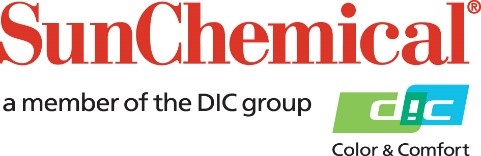 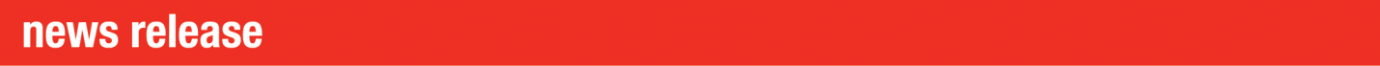 PR Contacts:					 Sirah AwanAD Communications			 +44 (0) 1372 464470			 sawan@adcomms.co.uk Sun Chemical to demonstrate latest glass printing products at Glasstec 2022Sun Chemical will present its complete portfolio of direct glass printing and decorating solutions for both hollow and flat glass at Glasstec 2022, from 20th to 23rd September 2022 on stand D49-2, hall 12 at Messe Düsseldorf, Germany.Showcased at the exhibition will be the SunVetro range of glass decoration solutions, including the latest additions to the VTGL ink range which includes a full BPA free range of inks and effect varnishes, VTGL-BAF series.Delegates at Glasstec 2022 will see how the SunVetro range can be used for direct printing on to both flat and hollow glass across a wide range of end uses and products, demonstrating the functionality and quality of the range.Hollow glass SunVetro’s screen ink series offers an ideal solution for hollow glass surface decorating. Comprising various organic inks, including a mix of UV curing and conventional solvent-based inks for direct printing on to glass, SunVetro offers an alternative to traditional ceramic enamel printing.Special effect products for hollow glass also feature, including a ‘clear relief varnish’ which can be used alone for clear, raised, and tactile effects, but also when mixed with colours for coloured, raised and tactile effects, a ‘foil adhesive’ for hot foil applications and a ‘metallic clear medium’ which can be used to mix a large number of metallic or pearlescent effects as required.“Glass itself remains a highly sustainable material, due to both its ability to act as a barrier to chemicals and being a recyclable material.” Explains Robin McMillan, Business Development Manager – Screen and Industrial Europe, Sun Chemical. “It is therefore important to us that we are able to deliver products that have minimal ecological impact and are of high quality to meet our customers’ requirements. This is something that often proves difficult but we are proud to have achieved it from within our SunVetro series.” In addition, Sun Chemical has introduced SunSprayTM, a new range of glass spray coatings that feature a broad range of highly transparent colors along with frost, matte, and high gloss coatings.  These products offer a more sustainable approach to glass decoration, improve recyclability, and provide outstanding appearance and durability. Lastly, Duracote™ high clarity cold-end coatings are applied during glass container production to impart superior scuff protection, reduce friction, and provide an improved surface for label adhesion and direct printing.To learn more about Sun Chemical’s sustainable solutions visit www.sunchemical.com/sustainability Flat glass The SunVetro screen ink series can also be used for the decoration of flat glass and is ideal for a range of applications such as internal architectural features, building interiors and bathrooms.If appropriate, special effects can also be applied onto flat glass, especially the use of frost or etch effects on furniture or bathroom ware.Robin continues: “Our focus is on offering decorators and brands bespoke products and solutions that meet their needs and requirements. Whether this is for the use on touchscreens on smart phone technology or special effects for mirrors, we always strive to present a flexible, diverse offering of ink solutions for a wide range of uses and glass types.” For more information on Sun Chemical and its SunVetro solutions for glass decoration, please visit www.sunchemical.com/glass-decorating  or visit them on stand D49-2, hall 12 at the show.ENDS About Sun Chemical  Sun Chemical, a member of the DIC Group, is a leading producer of packaging and graphic solutions, color and display technologies, functional products, electronic materials, and products for the automotive and healthcare industries. Together with DIC, Sun Chemical is continuously working to promote and develop sustainable solutions to exceed customer expectations and better the world around us. With combined annual sales of more than $8.5 billion and 22,000+ employees worldwide, the DIC Group companies support a diverse collection of global customers.  Sun Chemical Corporation is a subsidiary of Sun Chemical Group Coöperatief U.A., the Netherlands, and is headquartered in Parsippany, New Jersey, U.S.A. For more information, please visit our website at www.sunchemical.com or connect with us on LinkedIn,  Instagram or Twitter. 